English – Writing I Can Statements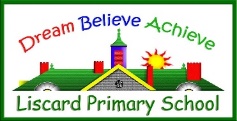 Year  1  Expectation  /  Band 1NoCriteriaEYO1  I can write my first name with upper and lower case letters 40 - 60 W2I can form most letters clearly40 - 60 M & H3I can try to spell some simple regular words.ELG W4I can always leave spaces between words.5I can use phonics to spell words.ELG W6I can spell CVC words 7I can try to write captions, labels,lists,recounts and storiesELG W8I can keep my letters the same size in writing.40 - 60 W9I can read my writing.40 - 60 W10I can think of my own ideas for writing.11I can order my ideas in sentences.12  I can spell most common words correctly.13I can try to spell tricky words 14I can write simple texts such as lists, stories, reports, recounts.15I can  begin to use  full stops in my writing. 16I can write with clear ascenders and descenders. 17I can use any conjunction to join 2 simple sentences18I can use  vocabulary in more than  three statements.19I can use phonic strategies to spell unknown words in more  than three statements.ELG W20I can usually use a capital letter and full stop, question mark or exclamation mark to punctuate sentences.21I can write more than 3 sentences independently so that my teacher can read it. 